План-конспект урока (9 класс) по теме «Новаторство комедии А.С.Грибоедова «Горе от ума».Конспект урокаТема:  «Новаторство комедии А.С.Грибоедова «Горе от ума».Цель урока: - выявить черты классицизма, реализма и романтизма в комедии;- определить черты новаторства Грибоедова в создании комедии;- совершенствовать навыки анализа произведения в аспекте его жанрового своеобразия;-прийти к пониманию общечеловеческого и социального смысла комедии.Задачи:1.	Образовательные•	формировать умение применять на практике знания теории литературы;•	развивать навыки рассуждения, способность воспринимать и усваивать информацию;•	обогащать словарный запас учащихся;2.	Развивающие:•	развивать представление об основных родах литературы, понятие о сюжете и композиции;•	развивать критическое мышление;•	развивать внимание;•	формировать УУД (личностные, регулятивные, познавательные);•	развивать творческие, речевые способности учащихся;•	развивать умение опираться на уже известное, на свой субъективный опыт;•	развивать умение формулировать проблему;3.	Воспитательные:•	научить взаимодействовать учащихся в парной работе: развитие уважения друг к другу.Оборудование: мультимедийная презентация, содержащая схемы, иллюстрации к комедии, фотографии героев.Ход урока:Эпиграф к уроку:«Горе от ума»…до сих пор неразгаданное и,может быть, величайшее творение всей нашей литературы…Александр Блок1. Обзор содержания комедии.Проверка знания содержания пьесы:— Расставьте основные события пьесы в хронологическом порядке:1. Диалог Молчалина и Чацкого о добродетелях.2. Приезд Чацкого.3. Разговор Чацкого, Фамусова и Скалозуба о службе и наградах.4. Разговор Фамусова с Лизой, Софьей и Молчалиным о воспитании, снах и деловых бумагах.5. Сплетня о безумии Чацкого.6. Разговор Чацкого и Репетилова.7. Прозрение Софьи.8. Отъезд гостей.9. Отъезд Чацкого из Москвы.10. Бал у Фамусова.Правильный ответ: 4; 2; 3; 1; 10; 5; 8; 6; 7; 9.Актуализация знаний.- К какому роду, жанру можно отнести литературное произведение «Горе от ума»?-В какое время написана комедия?- Каких правил придерживались писатели-классицисты, создавая драму?Определение проблемной ситуации.Перу известного русского критика 19 века В. Г. Белинского принадлежит высказывание: «В комедии «Горе от ума» Грибоедов отверг весь скрытый механизм старинной драмы».- Какой у вас возникает вопрос? Что нам сегодня предстоит выяснить? (Отступил ли Грибоедов от правила «трёх единств»?)Побуждение к выдвижению гипотез- Какие у вас есть предположения, версии решения проблемы?( 1 версия - Грибоедов следовал классическим образцам; 2 версия – Грибоедов – новатор)Поиск решения. Слово учителя. Комедия А.С.Грибоедова «Горе от ума» - произведение замечательное, великолепное по замыслу и исполнению. Оно из ряда произведений «на все времена». Вот как об этом сказал И.А.Гончаров: « Комедия «Горе от ума» держится каким-то особняком в литературе и отличается моложавостью, свежестью и более крепкой живучестью от других произведений слова». С этой комедией связано много загадочных фактов: это и таинственная судьба ее автора, и неоднозначность образов комедии, и, наконец, еще одно интересное явление: долгое время никто из критиков не решался дать полного, цельного анализа произведения. Критический этюд Гончарова «Мильон терзаний» появился спустя почти 50 лет с момента написания комедии. Автор статьи по достоинству оценил комедию Грибоедова, поставив ее в ряд лучших произведений 19 века.«…комедия «Горе от ума» есть и картина нравов, и галерея живых типов, и вечно острая, жгучая сатира, и вместе с тем и комедия и… - больше всего комедия  - какая едва ли найдется в других литературах…». «…Как картина, она, без сомнения, громадна… В группе двадцати лиц отразилась, как луч света в капле воды, вся прежняя Москва, ее рисунок, тогдашний ее дух, исторический момент и нравы».2. Выявление черт различных жанров в комедии. Комедия «Горе от ума» была написана во времена, когда господствовал классицизм, хотя в целом в литературе развивались реализм и романтизм. Эта ситуация повлияла на определения метода произведения: комедия обладает как традиционными классицистическими чертами, так и чертами реализма и романтизма.3. Работа в группе.Ваше домашнее задание состояло в том, чтобы определить эти черты в комедии Грибоедова.1группа должна была доказать, что комедия «Горе от ума» обладает традиционными классицистическими чертами.2 группа должна была выявить черты реализма.3 группа выявляла черты романтизма в комедии. 4 группа переворот в области языка драматургии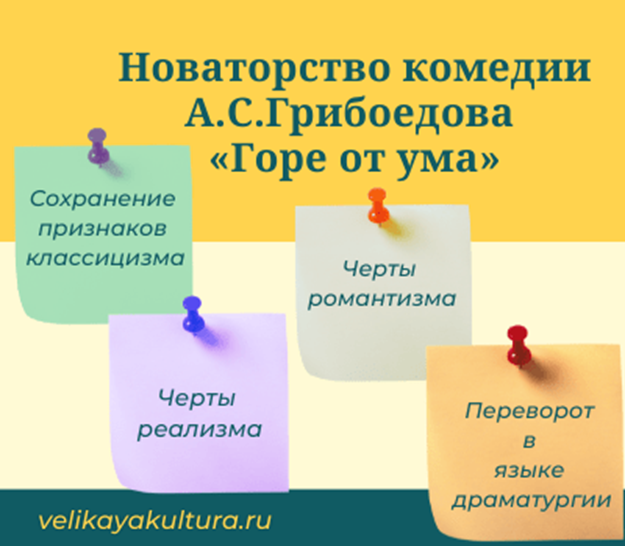 1 группа. Черты классицизма:(- Соблюдается принцип трех единств: времени и места (действие укладывается в одни сутки, происходит в доме Фамусова); существует сюжетная линия Софья-Молчалин-Чацкий (любовный сюжет), хотя она нарушается общественным конфликтом и введением внесценических персонажей.- Сохраняется традиционная «система амплуа» (тип актерских ролей): сюжет основан на любовном треугольнике; отец не догадывается о любви дочери; служанка помогает влюбленным.- Присутствует принцип «говорящих» имен и фамилий (Софья  - «мудрая», Молчалин – «молчать», Хлестова – от «хлестать», всех готова хлестать словом, Тугоуховские – «тугие на ухо, то есть глухи как в прямом, так и в переносном смысле»).- Комедия построена по классическим канонам: 4 действия, в 3 действии – кульминация, в 4 – развязка.Отступления от принципов классицизма.Мы увидели в комедии А.С.Грибоедова отступления от традиций классицизма:1. Автор нарушает принцип единства действия, которое, согласно правилам, строилось на одном конфликте, завязка происходила в начале пьесы, развязка – в финале, порок наказывался, а добродетель торжествовала.В комедии «Горе от ума» два основных конфликта: любовный, с которого начинается пьеса, постепенно перерастает в социальный, общественный, когда противопоставляется «век нынешний» и «век минувший». Социальный конфликт оказывается шире и не укладывается в рамки любовного сюжета. 2. Отступлением от традиции является и то, что Чацкий одновременно и герой любовного сюжета и герой-резонёр, то есть человек, который любит вести длинные рассуждения нравоучительного характера. Как герой-любовник он потерпел поражение. Хотя и Молчалин не совсем подходит под это амплуа, так как изображен с явно негативной оценкой автора.Фамусов является, кроме ничего не знающего отца, еще и представителем «века минувшего», то есть участником общественного конфликта. Поэтому можно сказать, что традиционные рамки амплуа в комедии расширены.)2группа. Черты реализма.(- Грибоедов выступает как мастер речевых характеристик. Он наделяет каждого персонажа неповторимым характером, что подчеркивает реализм комедии. - Отличие от классических пьес заключается в том, что нет счастливого конца: добродетель не торжествует, а порок не наказан. Количество персонажей выходит за рамки классических (5-10), здесь их более 20.- Грибоедов делает своих героев не однолинейными, а сложными и многогранными. Образы приобретают нарицательный смысл и символизируют русские общественные явления.- Реализм проявляется и в том, что автор обнаруживает себя, вкладывая в высказывания Чацкого свои собственные мысли и суждения.)3 группа. Черты романтизма в комедии «Горе от ума».(- Элементы романтизма отразились в образе главного героя. Чацкий – герой, наделенный исключительными чертами, он одинок и не понят окружающими, как романтический герой. Герой противопоставлен окружающей его действительности. В противовес ей он выдвигает свои идеальные представления. Трагическое одиночество героя(Чацкий одинок, никем не понят)- Путешествие главного героя как спасение его от прошлого. - Романтический характер конфликта.- Наличие трагического пафоса в комедии («страдательная роль» Чацкого – И.Гончаров).- Мотив изгнанничества (в финале герой покидает не только дом Фамусова, но и Москву).)4 группа. Переворот в области языка драматургии(язык героев пьесы живой, близкий к реальной жизни)1.	Афористичность языка пьесы(множество фраз комедии стали афоризмами)2. Комедия написана не шестистопным ямбом, как обычно писались классицистические комедии, а вольным стихом(силлабо-тонический стих из строк разной длины)3. Неоднозначность финала(в частности, не ясно – победитель Чацкий или побежденный, какова будет судьба Софьи и т.д.)Неоднозначность восприятия и трактовки пьесы на протяжении ее существования:	как отражение общественно-политического конфликта эпохи	как любовно-психологическая драма	как антикрепостническая и декабристская	как антидекабристская (скепсис автора по отношению к борцам и энтузиастам)«Горе от ума» и ныне сохраняет возможность и необходимость новых интерпретаций своего содержания и авторских интенций в ней.)4.Обобщение.Слово учителя: Таким образом, мы можем сказать, что, несмотря на традиционные классицистические черты, комедия «Горе от ума» - первое реалистическое произведение. Грибоедов выступил новатором в создании социально-политической комедии нового типа. Практическая работа. Составление таблицы: «Традиции и новаторство в комедии «Горе от ума».»5. Подведение итогов.Мы перечитали комедию. Ваши выступления на уроках показали, как много интересных наблюдений, открытий вы для себя сделали. Теперь нам предстоит обобщить наши наблюдения, систематизировать их.    Итог урока.    Герои комедии «Горе от ума» индивидуальны и в то же время являются образами-символами. Грибоедов изображает своих персонажей во всем многообразии их чувств и страстей. В комедии Грибоедов преодолевает каноны классицизма, создавая произведение, предвосхищающее реализм в русской литературе. Комедию по-разному оценили современники Грибоедова, но постоянный интерес к ней в русских театрах подтверждает современное звучание проблематики, обозначенной автором, обобщенный характер образов, ставших символами общественных пороков, и сложность отношений между людьми, если их жизненные позиции столь различны.В комедии Грибоедова проблема ума, понимание, что значит быть умным, определяется и основной конфликт комедии между Чацким и фамусовским обществом, и поведением героев. Сам Грибоедов отмечал, что в его комедии «25 глупцов на одного здравомыслящего человека», но в ходе пьесы становится ясно, что понятие ум неоднозначно. Ум в понимании Фамусова и его гостей связан с умением «достичь степеней известных». Ум  же Чацкого – в его образованности и передовых идеях, носителем которых он является. При этом часто в конкретных ситуациях, в общении с другими людьми Чацкому не хватает тонкости и чуткости, он не всегда владеет ситуацией и может дать объективную оценку происходящему, то есть его ум отвлеченный, по признанию самого героя, «с сердцем не в ладу».Называя комедию «Горе от ума», Грибоедов в первую очередь имел в виду ум Чацкого как вольнодумие, свободолюбие. Горе от ума, переплетается с горем от любви, стало «движущей силой» всего комедийного действия, определило его конфликты и проблематику.    6. Домашнее задание.1.	Выписать из текста комедии как можно больше выражений, ставших крылатыми (афоризмов).2.	Подготовиться к тестовой зачетной работе (по тексту комедии).ТрадицииНоваторствоСоблюдение правила единства места и времени.Нарушение правила единства действия. Конфликт приобретает двоякий характер. Осмыслен реалистично.Наличие традиционных черт в системе героев:1) любовный треугольник: Софья – Чацкий – Молчалин2) амплуа «ничего не знающего отца» (Фамусов), субретки – «веселой служанки, верно преданной госпоже (Лиза), резонёра (Чацкий)Историзм в изображении действительности.Говорящие имена и фамилииГлубокое и многостороннее раскрытие характеров с помощью речевых портретов.Мастерство в создании психологических портретов.Отказ от 5 действия как знака благополучной развязки.Новаторство языка комедии (образ живой разговорной речи).